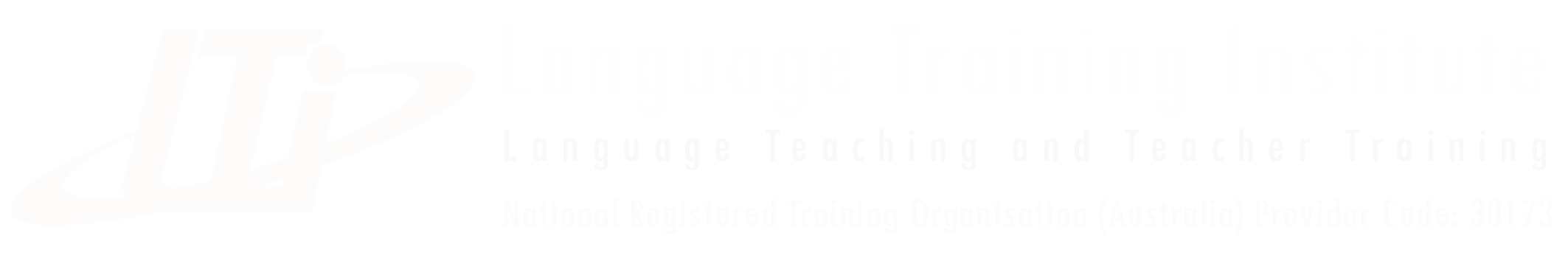 Overview of FormsFrequently Asked Questions (FAQs)​WHAT IS RPL?Recognition of Prior Learning (RPL) is the formal acknowledgment of knowledge and skills obtained through activities such as:formal courses and training programs e.g. at University or Collegeinformal courses or training e.g. in preparation for volunteer workprivate study e.g. done for enjoyment via the internetemployment e.g. skills and knowledge gained through employmentlife experience e.g. as a result of experience in overseas travelThe term "RPL" is the term used to include or be equivalent to credit".   RPL is "credit" given as a result of past studies, and past or current experience.

RPL can only be given to a person where they have evidence that is:Valid - the evidence represents and matches the unit's requirementsSufficient - the evidence is enough to show that you are competent in all of the requirements of the unitAuthentic - it can be verified that the evidence you have submitted is genuinely your own work, qualifications, experience, etc.Current - the evidence shows your current ability and how it meets current industry standardsHOW MUCH RPL CAN I APPLY FOR?	You can claim RPL for as many units as you can provide evidence for. If you submit appropriate evidence for all of the units, and an assessor deems that the evidence does show you are competent, then RPL can be granted for the full 11057NAT Graduate Certificate in English Language Teaching (TESOL)
If you are not able to receive full RPL, you will be advised of what 'gap' training and assessment is needed in order for you to receive the full qualification.HOW LONG DOES THE RPL PROCESS TAKE?Generally this will depend on how long it takes for you to gather and provide the evidence, and how easy it is for the assessor to confirm that the evidence is valid, sufficient, authentic and current. It will also depend on how much (if any) gap training is required.WHAT SORT OF EVIDENCE DO I NEED?The evidence you will need to provide will depend on the unit of competency. Some examples of evidence include:Past Studiescopies of qualifications you have received and academic transcripts showing exact subjects or topicsactual work you completed for past studies (e.g. essays or assignments)Workplace Documents produced by you (in paid or voluntary capacity)training session plans and work programslearning materialsassessment toolsAudio/Video RecordingsE.g. of you teaching or assessingThird Party Reportsreferences from your employerssupervisors' reportsstudent testimonialspeer/colleague testimonialsAny Other EvidenceE.g. documents from workshops, seminars and conferencesPlease refer to the Unit Evidence Records for suggested evidence for different units of competency. Please note: the column on the far right is for assessor use only.Important Note: LTi is obligated to take steps to verify any documents, certificates or evidence submitted for Recognition of Prior Learning (RPL). This may include contacting third parties to verify authenticity of any documents provided.HOW DO I ENROL?You can enrol online. Generally a person seeking RPL enrols via distance education, however you can also enrol in one of the class locations (if partial RPL). Click to enrol online.  ​HOW DO I APPLY FOR RPL?Enrol in the Course.Read and complete the RPL Guide (this document).Gather any applicable documents and evidence of your prior learning.Send it to LTi for assessing.WHAT HAPPENS AFTER I SEND IN MY INITIAL RPL APPLICATION?An assessor will do an initial assessment of your evidence and if needed will contact you to discuss your submission. Please note that the process of assessing your evidence provided, verifying its authenticity, speaking to supervisors or referee’s, etc. can take a number of weeks.Your assessor will keep you informed throughout the process and will let you know of the level of RPL you are likely to receive, what gap training is required (if any). They will then check if you are happy to proceed with the course.If you are happy to proceed you will need to either pay your course fees upfront or agree to a payment plan.You will then be given access to online TESOL resources and will be formally assessed. At this stage, you may be required to supply additional documentation or complete gap training.Once you have been assessed as competent in all of the units, you will be sent your nationally accredited 11057NAT Graduate Certificate in English Language Teaching (TESOL) Certificate and Competency Transcripts.​CAN I FIND OUT HOW MANY UNITS I CAN GET BEFORE I ENROL?The best way to find out how many units you can get RPL for is to read through the RPL Guide and have a look at the examples of evidence section and the 'Evidence of the following to be collected:' column for each unit. This will give you an idea of the existing skills or knowledge that you need to have and what sort of evidence you'll need to be able to produce/collect.If you find that there are a lot of units that you don't have the experience or evidence for, you may want to look at doing the course via distance education or in one of our class locations.If you would like to discuss Recognition of Prior Learning, please contact us.RPL SELF ASSESSMENT FORM 		  11057NAT Graduate Certificate in English Language Teaching (TESOL)Summary of TESOL qualifications, certificates and experience:How many years of ESL teaching experience do you have?What type of learners have you taught? (E.g. English level, location, ages, etc).What TESOL related qualifications or certificates do you already hold (if any)?Any additional information that is relevant to your RPL application:By typing your name below and emailing your completed RPL Self-assessment Form to your Trainer, you agree that you have responded honestly and accurately to the best of your ability.Unit RPL Evidence RecordCore unit: NAT11057002- Design and evaluate English as a second language syllabusThis unit describes the skills and knowledge required to plan and evaluate a series of lessons for a group ESL learning environment. It includes practical techniques required to plan a series of lessons which have been contextualised to meet the ESL students’ goals and learning needs.Examples of evidence demonstrating competency in this units may include, but not be limited to:Completion of previous LTi unit TESDES502A; TESDTS001 or NAT11020011Syllabus documents you have produced/delivered in relation to teaching the English language.Written documents indicating syllabus design that you have produced.Essays/assignments from previous research/studyRelevant qualificationsReferences from employmentColleague Testimonial FormSupervisor Testimonial Form*Typed name may be used in place of your signature if you use your own account / login details for storing this document (e.g. emailing to LTi Head Office or adding to aXcelerate or TOSS using your own account).Unit RPL Evidence RecordCore unit: NAT11057003- Design and implement English as a second language assessment toolsThis unit of competency describes the skills and knowledge required to select assessment methods and develop assessment tools in an ESL context. It includes knowledge of assessment methods and procedures used to collect evidence of student performance. It also includes practical techniques to assess an ESL learner’s skills and knowledge against both national and international English language proficiency test standards.Examples of evidence demonstrating competency in this units may include, but not be limited to:Completion of previous LTi unit TESAEL502A; TESAEL001 or NAT11020012Assessment tools you have producedStudent samples of assessment you have implemented and assessedEssays/assignments of previous research/studyRelevant qualificationsReferences from employmentColleague Testimonial FormSupervisor Testimonial Form*Typed name may be used in place of your signature if you use your own account / login details for storing this document (e.g. emailing to LTi Head Office or adding to aXcelerate or TOSS using your own account).Unit RPL Evidence RecordCore unit: NAT11057004 – Develop and Teach English as a second language programsThis unit of competency describes the skills and knowledge required to teach the functional and communicative nature of language use. It includes the skills to plan and deliver a series of English lessons which incorporates practical techniques for developing the English skills of ESL learners. It requires the ability to assist ESL learners in the development of a range of English speaking, listening, reading and writing strategies.Examples of evidence demonstrating competency in this units may include, but not be limited to:Completion of previous LTi unit TESDES502A; TESDTS001 or NAT11020011Student testimonials of your ability to teach ESL programsEvidence of design and delivery of ESL programs such as syllabus documents, lesson plans and resources used in teaching ESL programsResearch Essays/assignments you have produced on ESL programsRelevant qualificationsReferences from employmentColleague Testimonial FormSupervisor Testimonial Form *Typed name may be used in place of your signature if you use your own account / login details for storing this document (e.g. emailing to LTi Head Office or adding to aXcelerate or TOSS using your own account).Unit RPL Evidence RecordCore Unit: NAT11057005 – Design English programs for a specific purposeThis unit describes the skills and knowledge required to research and plan for teaching English in a variety of specific contexts. It requires the ability to research and identify aspects of language that will need development in order to communicate successfully in a particular vocation or for a specific purpose (for example: medicine, business, law, hospitality, construction, etc.).Examples of evidence demonstrating competency in this units may include, but not be limited to:Completion of previous LTi unit TESDES502A & TESESP502A; TESDTS001 & TESESP001 or NAT11020014Syllabus documents you have designed/produced to teach ESPStudent testimonials of your ability to teach ESP programsEssays/assignments/study where you have designed ESL programsRelevant qualificationsReferences from employmentColleague Testimonial FormSupervisor Testimonial Form*Typed name may be used in place of your signature if you use your own account / login details for storing this document (e.g. emailing to LTi Head Office or adding to aXcelerate or TOSS using your own account).!! -- Read before proceeding -- !!RPL FORMSThe forms on the following pages are for use during the RPL Process. Student complete the green sections Supervisors, peers / colleagues, referees complete the yellow sectionsAssessor complete the blue sections -- Thank you! --RPL Supervisor Testimonial Form		11057NAT – Graduate Certificate in English Language Teaching (TESOL) To whom it may concern: The person named below is applying for Recognition of Prior Learning for the LTi Diploma of English Language Teaching TESOL. Your testimonial may assist them (the RPL Candidate / Student) in providing evidence to us that relates to this qualification. You may be currently working with the candidate, or this may have occurred in the past. By typing your name below you agree that you have responded honestly and accurately to the best of your ability and understand that you may be contacted to verify the information provided.RPL Colleague Testimonial Form		11057NAT – Graduate Certificate in English Language Teaching (TESOL)To whom it may concern: The person named below is applying for Recognition of Prior Learning for the LTi Graduate Certificate in English Language Teaching TESOL. Your testimonial may assist them (the RPL Candidate / Student) in providing evidence to us that relates to this qualification. You may be currently working with the candidate, or this may have occurred in the past. By typing your name below you agree that you have responded honestly and accurately to the best of your ability and understand that you may be contacted to verify the information provided.RPL Submission OverviewRPL Evidence Summary 		Please use the following table to summarise the evidence provided.Please add as many rows or pages as necessary.Overview of Units of Competency To achieve the qualification 11057NAT – Graduate Certificate in English Language Teaching (TESOL) the learner must complete all 5 core units and have practical classroom experience (either in person or online).RPL-G = Recognition of prior learning – granted           RPL-NG = Recognition of prior learning - not grantedWhen you have completed all of the relevant sections of this guide and are ready to submit your RPL evidence, please email this completed RPL Guide to your Trainer for assessment. By typing your name below and emailing your completed RPL Guide to your Trainer, you agree that:you understand how the assessment will be conducted (as described at the start of this RPL Guide);you understand that you can discuss any individual needs or difficulties that you have in relation to the RPL assessment with your Trainer or LTi at any time;you declare that the information, documents and evidence submitted is true, accurate, authentic and / or your own work.you give permission for LTi to take steps to verify any documents, certificates or evidence submitted for my Recognition of Prior Learning (RPL) application and acknowledge that this may include accessing your information through the USI registry or contacting third parties to verify authenticity of any documents provided.*Typed name may be used in place of your signature if you use your own account / login details for storing this document (e.g. emailing to LTi Head Office or adding to aXcelerate or TOSS using your own account).Recognition of Prior Learning (RPL) Guide Recognition of Prior Learning (RPL) Guide Recognition of Prior Learning (RPL) Guide Recognition of Prior Learning (RPL) Guide To complete this guideTo complete this guideTo complete this guide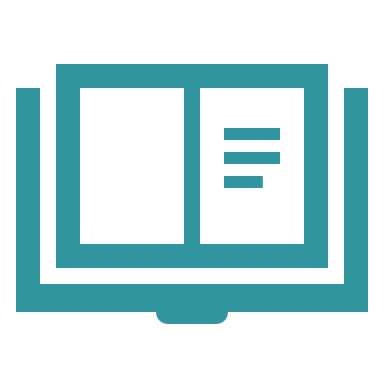 Read the information provided in this guide as well as the unit descriptions and examples of evidence information for each unit. Read the information provided in this guide as well as the unit descriptions and examples of evidence information for each unit. 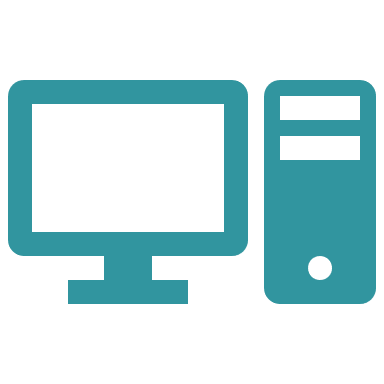 Complete the Student sections (green sections) of the Unit RPL Assessment Records, for each unit that you are applying for RPL for. Remember to save your document regularly!  Complete the Student sections (green sections) of the Unit RPL Assessment Records, for each unit that you are applying for RPL for. Remember to save your document regularly!  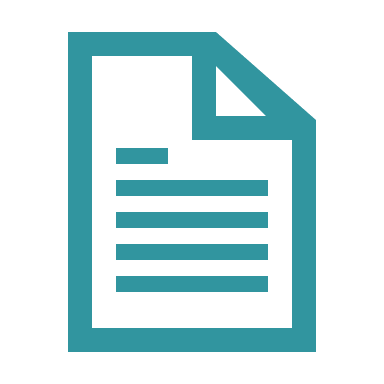 Gather your evidence and when you are ready to submit, email your completed RPL Guide and associated evidence to your Trainer. Note: some people choose to use cloud storage solutions (e.g. Google Drive or Dropbox) to do this. Gather your evidence and when you are ready to submit, email your completed RPL Guide and associated evidence to your Trainer. Note: some people choose to use cloud storage solutions (e.g. Google Drive or Dropbox) to do this. 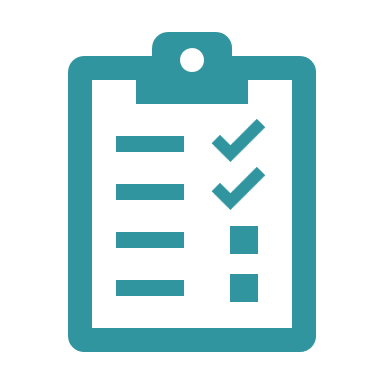 Your Trainer will review your completed guide and assess the evidence you have provided. They will complete the Assessor sections (blue sections) of this guide and you will be advised of the assessment outcome. Your Trainer will review your completed guide and assess the evidence you have provided. They will complete the Assessor sections (blue sections) of this guide and you will be advised of the assessment outcome. RPL Self-assessment FormProvides an overview of the experience or qualifications you already have.Unit RPL Evidence RecordShows how you meet the requirements of an individual unit. You need to complete a ‘Unit RPL Evidence Record’’ for each unit you wish to receive RPL for. Remember to complete the green sections. You may use the same piece of evidence for multiple units if it is applicable. Supervisor Testimonial FormOPTIONAL: Used to collect a testimonial from your Supervisor (manager).Colleague  Testimonial FormOPTIONAL: Used to collect a testimonial from your Colleague (co-worker). RPL Submission OverviewProvides a summary of the documents you are submitting for your RPL application and is completed after you have filled in the applicable Unit RPL Evidence Records. Remember to complete the green sections.RPL Assessment Method and DescriptionThe Course and assessment is competency based. This means that you will be graded as ‘satisfactory’ or ‘not yet satisfactory’ in individual tasks or unit requirements and 'competent' or 'not yet competent' for a unit as a whole. You need to be assessed as ‘satisfactory’ in all of the aspects of a unit in order to be deemed ‘competent’ for the unit. If a you are graded ‘not yet satisfactory’ or ‘not yet competent’ you will be given another opportunity to supply additional evidence or forr reassessment and will be provided with specific feedback on areas needing improvement. All students have the right to appeal any assessment decision. See the Student Handbook for more information on appeals.All RPL evidence and any required assessment tasks (if needed to address gaps in competency) will be retained by LTI. If you wish to keep a copy of the RPL Guide or gap assessment tasks then make sure to keep a copy for your records. You must provide clear, concise and reasonable evidence / submissions for all of the requirements (including RPL documents) within a unit. The purpose of the assessment is to see that you:can understand and apply knowledge and skills you have learnt can demonstrate and communicate understanding, knowledge and skills of unit the contentCourse OverviewThe LTi 11057NAT – Graduate Certificate in English Language Teaching TESOL consists of: Five (5) x Core Units:NAT11057001	- Research and apply English as a second language methodologies NAT11057002 	- Design and evaluate English as a second language syllabusNAT11057003 	- Design and implement English as a second language assessment toolsNAT11057004 – Develop and teach English as a second language programsNAT11057005 	- Design English programs for a specific purposePractice Teaching (minimum of 60 hours of observation and practice teaching within an ESL environment. (workplace, host organization or online environment) With a minimum of 15 hours of actual delivery of practice teaching session.Research Essays – 4 of the above units require you to undertake a research essay related to the specific content of that unit. Refer to the assessment guide and individual units of competency for details.In order to be awarded the full qualification you will need to be assessed as competent in all of the above requirements. Your competency can be assessed through evidence you provide for RPL or through the completion of assessment items (gap training). Student Name:TaskI have performed these tasks ()I have performed these tasks ()I have performed these tasks ()TaskOftenSometimesNeverTeach students from diverse languages and culturesUse various approaches and methods in TESOLEvaluate ESL learning styles and ESL levelsTeach English grammar English to non-native speakersTeach Spelling and Pronunciation English to non-native speakersTeach speaking English to non-native speakersTeach listening English to non-native speakersTeach reading English to non-native speakersTeach writing English to non-native speakersPlan lessons for English as a second language learningEvaluate TESOL methodology applicationAnalyse ESL training requirementsDevelop an ESL syllabus planDesign ESL learning and assessment strategiesDevelop a series of ESL lessonsReview and evaluate ESL syllabus and lessonsDesign and create assessment toolsImplement assessment, make assessment decisions, record assessment outcomes and provide feedback to ESL studentsEvaluate effectiveness of assessment toolsResearch a specific purpose for EnglishApply syllabus design techniques to create a learning program for a specific purpose Implement an ESL programMonitor and review English learning progress in a specific contextMonitor and evaluate own teachingDevelop a professional development planSUBMISSION DECLARATIONStudent Name / Signature:Date:Unit RPL Evidence RecordCore unit: NAT11057001 – Research and apply English as a second language methodologiesThis unit of competency describes the skills and knowledge required to evaluate various TESOL methodologies and subsequently select and apply methodologies in response to different learning needs and situations. It includes managing the relationships between culture and English as a Second Language (ESL) learning and the impact these dynamics have on the ESL classroom. It requires the ability to identify and apply cultural aspects of communication, as well as awareness and planning for a variety of learning style preferences when selecting TESOL methodology or approaches.Examples of evidence demonstrating competency in this units may include, but not be limited to:Completion of previous LTi unit TESAMT501A; TESAMT001 or NAT11020010Lesson plans that you have produced which acknowledge TESOL methodologies & approaches used in teaching Essays/assignments from previous research/studyRelevant qualificationsReferences from employmentColleague Testimonial FormSupervisor Testimonial Form *Typed name may be used in place of your signature if you use your own account / login details for storing this document (e.g. emailing to LTi Head Office or adding to aXcelerate or TOSS using your own account).Student Name:Skill or Knowledge to be demonstrated:Skill or Knowledge to be demonstrated:Description of Evidence that can be provided:Please leave blank where not applicable.Year that the evidence is fromAssessor’s Judgement – valid or not valid?i.e. to be valid the evidence provided must demonstrate the skill or knowledge identifiedResearch and compare two syllabus types used in English teaching and reported on:  implementation in relation to a specific ESL contextconcepts and theories     underpinning syllabus TESOL methodologies used in syllabus strengths and weaknesseslearning context application of the syllabusResearch and compare two syllabus types used in English teaching and reported on:  implementation in relation to a specific ESL contextconcepts and theories     underpinning syllabus TESOL methodologies used in syllabus strengths and weaknesseslearning context application of the syllabusAnalyse a learner group and determined:learner profile informationspeaking, listening, reading and writing needsgrammar and vocabulary needsAnalyse a learner group and determined:learner profile informationspeaking, listening, reading and writing needsgrammar and vocabulary needsDetermine learning outcomes, applicable syllabus type and performance criteria for a learner groupDetermine learning outcomes, applicable syllabus type and performance criteria for a learner groupEvaluate an ESL resource relevant to learning needs and identify the following about that resource: ESL level topic skill developmentDesign an ESL syllabus which was responsive to the learning needs of a learner group, listed learning resources and activities suitable for that learner groupPlan a series of at least four cohesive lessons which were sequenced in a logical order and were in accordance with a syllabus documentreview and evaluate stakeholder feedback about an ESL syllabus and documented recommendations for improvementAssessor Name:Is the evidence provided sufficient?I.e. is there evidence to show that the student is competent in all of the skills and knowledge identified in the above table?Is the evidence provided sufficient?I.e. is there evidence to show that the student is competent in all of the skills and knowledge identified in the above table?Currency – Is the evidence provided from the present or the recent past?Currency – Is the evidence provided from the present or the recent past?Authenticity – What steps have been taken to verify that the evidence submitted is genuinely the students own work, qualifications, experience, etc?RPL Assessment Outcome:(RPL granted, gap training required, requested further evidence, etc.)Assessor Signature*:Date of Assessment:Student Name:Skill or Knowledge to be demonstrated:Skill or Knowledge to be demonstrated:Description of Evidence that can be provided:Please leave blank where not applicable.Year that the evidence is fromAssessor’s Judgement – valid or not valid?i.e. to be valid the evidence provided must demonstrate the skill or knowledge identifiedresearch and report on each of the following in relation to English assessment: assessment purpose, method and evidence collection and their application to the assessment of English skillsthe strengths and weaknesses of various assessment methods in English learning contextsresearch and report on each of the following in relation to English assessment: assessment purpose, method and evidence collection and their application to the assessment of English skillsthe strengths and weaknesses of various assessment methods in English learning contextsdetermine the following in relation to English assessment:the role of formative and summative assessment in English learningthe role of assessments in structuring English learning affective factors that can influence English assessment and strategies to mitigate affective factorsdetermine the following in relation to English assessment:the role of formative and summative assessment in English learningthe role of assessments in structuring English learning affective factors that can influence English assessment and strategies to mitigate affective factorsdesign an assessment item in response to English learner needs, including:context and purpose of assessment benchmark English performance criteria type of assessment and method of administration documented clear assessment instructions, guidelines and conditionsdesign an assessment item in response to English learner needs, including:context and purpose of assessment benchmark English performance criteria type of assessment and method of administration documented clear assessment instructions, guidelines and conditionscoordinate and administer an assessment tool in an effective manner (to at least three (3) students)coordinate and administer an assessment tool in an effective manner (to at least three (3) students)make an assessment decision against the performance criteria, documented the assessment outcome and feedback (for at least three (3) students)make an assessment decision against the performance criteria, documented the assessment outcome and feedback (for at least three (3) students)Determine a strategy to strengthen performance or overcome learner difficulties identified during student evaluation / assessmentDetermine a strategy to strengthen performance or overcome learner difficulties identified during student evaluation / assessmentdetermine strategy for progressing the learner’s English skills based on the learners assessment performancedetermine strategy for progressing the learner’s English skills based on the learners assessment performanceobtain stakeholder feedback and identify improvements to English assessment methods or toolsobtain stakeholder feedback and identify improvements to English assessment methods or toolsAssessor Name:Is the evidence provided sufficient?I.e. is there evidence to show that the student is competent in all of the skills and knowledge identified in the above table?Is the evidence provided sufficient?I.e. is there evidence to show that the student is competent in all of the skills and knowledge identified in the above table?Currency – Is the evidence provided from the present or the recent past?Currency – Is the evidence provided from the present or the recent past?Authenticity – What steps have been taken to verify that the evidence submitted is genuinely the students own work, qualifications, experience, etc?RPL Assessment Outcome:(RPL granted, gap training required, requested further evidence, etc.)Assessor Signature*:Date of Assessment:Student Name:Skill or Knowledge to be demonstrated:Skill or Knowledge to be demonstrated:Description of Evidence that can be provided:Please leave blank where not applicable.Year that the evidence is fromAssessor’s Judgement – valid or not valid?i.e. to be valid the evidence provided must demonstrate the skill or knowledge identifiedDetermine the following about a student:learning goalsEnglish speaking, listening, reading and writing needsEnglish grammar, vocabulary, spelling and pronunciation needsgenre to meet English learning needs and goalsauthentic or simulated texts that model selected genreDetermine the following about a student:learning goalsEnglish speaking, listening, reading and writing needsEnglish grammar, vocabulary, spelling and pronunciation needsgenre to meet English learning needs and goalsauthentic or simulated texts that model selected genreanalyse English text and correctly identify the text structure, language features and social purposeanalyse English text and correctly identify the text structure, language features and social purposeevaluate ESL resource relevant to learning needs and identify:ESL levelTopicskill developmentevaluate ESL resource relevant to learning needs and identify:ESL levelTopicskill developmentplan and deliver a series of at least four cohesive lessons which were sequenced in a logical order and developed each of the following English skills:listeningreadingwritinggrammarspellingpronunciationvocabularyplan and deliver a series of at least four cohesive lessons which were sequenced in a logical order and developed each of the following English skills:listeningreadingwritinggrammarspellingpronunciationvocabularyplan and deliver at least four English lessons, which had a minimum lesson duration of 40 minutes, and included the following:identified learning outcomes listed resources for the lesson identified and implemented at least one strategy to develop accuracy of English skillsidentified and implemented at least one strategy to develop fluency of English skillssequenced activities and allocated timeframes for progressive development of English skillsplan and deliver at least four English lessons, which had a minimum lesson duration of 40 minutes, and included the following:identified learning outcomes listed resources for the lesson identified and implemented at least one strategy to develop accuracy of English skillsidentified and implemented at least one strategy to develop fluency of English skillssequenced activities and allocated timeframes for progressive development of English skillsclearly communicate information and instructions to studentsclearly communicate information and instructions to studentsApply the following classroom management strategies: seated or grouped students in a way that allowed for the delivery of the lesson and student participation in activities ensured that all students were engaged or on task implemented extension activities with students who finished early or were more advanced applied safe operating procedures with all equipmentApply the following classroom management strategies: seated or grouped students in a way that allowed for the delivery of the lesson and student participation in activities ensured that all students were engaged or on task implemented extension activities with students who finished early or were more advanced applied safe operating procedures with all equipmentAssessor Name:Is the evidence provided sufficient?I.e. is there evidence to show that the student is competent in all of the skills and knowledge identified in the above table?Is the evidence provided sufficient?I.e. is there evidence to show that the student is competent in all of the skills and knowledge identified in the above table?Currency – Is the evidence provided from the present or the recent past?Currency – Is the evidence provided from the present or the recent past?Authenticity – What steps have been taken to verify that the evidence submitted is genuinely the students own work, qualifications, experience, etc?RPL Assessment Outcome:(RPL granted, gap training required, requested further evidence, etc.)Assessor Signature*:Date of Assessment:Student Name:Skill or Knowledge to be demonstrated:Skill or Knowledge to be demonstrated:Description of Evidence that can be provided:Please leave blank where not applicable.Year that the evidence is fromAssessor’s Judgement – valid or not valid?i.e. to be valid the evidence provided must demonstrate the skill or knowledge identifiedResearch a specific purpose for English use and determine the following for that specific purpose: the context in which it is applied the level of English proficiency neededlearning needskey topicssocial context applicable genres language features and vocabularyrelevant macro-skills relevant performance criteriaResearch a specific purpose for English use and determine the following for that specific purpose: the context in which it is applied the level of English proficiency neededlearning needskey topicssocial context applicable genres language features and vocabularyrelevant macro-skills relevant performance criteriaDevelop a syllabus document which: identified learning outcomes for the specific purpose sequenced learning outcomes to ensure progressionallocated timeframes for the learning programDevelop a syllabus document which: identified learning outcomes for the specific purpose sequenced learning outcomes to ensure progressionallocated timeframes for the learning programidentify an activity to develop English skills required for a specific purpose and a resource for use with that activityidentify an activity to develop English skills required for a specific purpose and a resource for use with that activitydevelop a series of at least four lessons according to syllabus documentdevelop a series of at least four lessons according to syllabus documentDevelop a strategy to monitor learner progressDevelop a strategy to monitor learner progresscollect and analyse feedback about ESL program from stakeholders collect and analyse feedback about ESL program from stakeholders identify and document improvement for a learning programidentify and document improvement for a learning programAssessor Name:Is the evidence provided sufficient?I.e. is there evidence to show that the student is competent in all of the skills and knowledge identified in the above table?Is the evidence provided sufficient?I.e. is there evidence to show that the student is competent in all of the skills and knowledge identified in the above table?Currency – Is the evidence provided from the present or the recent past?Currency – Is the evidence provided from the present or the recent past?Authenticity – What steps have been taken to verify that the evidence submitted is genuinely the students own work, qualifications, experience, etc?RPL Assessment Outcome:(RPL granted, gap training required, requested further evidence, etc.)Assessor Signature*:Date of Assessment:Name of RPL Candidate:Name of RPL Candidate:Name of Supervisor:Name of Supervisor:Email Address:Email Address:Phone Number(s):Phone Number(s):Name of Organisation in which the Supervisor worked with the candidate:Name of Organisation in which the Supervisor worked with the candidate:Website of Organisation:Website of Organisation:Period(s) of time that the candidate worked with the Supervisor (approximate dates):Period(s) of time that the candidate worked with the Supervisor (approximate dates):Supervisor’s role / job title / position in the organisation while working with the candidate:Supervisor’s role / job title / position in the organisation while working with the candidate:TESOL qualifications and experience of colleague (please write below or provide resume):TESOL qualifications and experience of colleague (please write below or provide resume):SUPERVISOR TO COMPLETE THE FOLLOWING WITH RESPECT TO THE CANDIDATE: I verify that this candidate (please tick  if applicable):SUPERVISOR TO COMPLETE THE FOLLOWING WITH RESPECT TO THE CANDIDATE: I verify that this candidate (please tick  if applicable):is able to identify and address cultural concepts embedded in languageis able to identify and address cultural concepts embedded in languagefosters and promotes an inclusive learning culture especially regarding the teacher and student rolesfosters and promotes an inclusive learning culture especially regarding the teacher and student rolesis able to identify the structural and language features of various genrés and teach appropriatelyis able to identify the structural and language features of various genrés and teach appropriatelyimplements speaking activities to assist accuracy and practice for fluencyimplements speaking activities to assist accuracy and practice for fluencyuses listening texts based on authentic listening texts and real life situationsuses listening texts based on authentic listening texts and real life situationsteaches fundamental reading skills, conventions and strategiesteaches fundamental reading skills, conventions and strategiesimplements sessions that develop written language skills for producing texts for specific or social purposesimplements sessions that develop written language skills for producing texts for specific or social purposesmonitors and provides feedback to students in a positive manner monitors and provides feedback to students in a positive manner understands and teaches basic sentence structures, cohesive devices, punctuation and various grammar pointsunderstands and teaches basic sentence structures, cohesive devices, punctuation and various grammar pointsimplements spelling and pronunciation strategies to assist accuracy and fluencyimplements spelling and pronunciation strategies to assist accuracy and fluencyprovides learning through instruction and demonstration of the English languageprovides learning through instruction and demonstration of the English languageis able to analyse student needs and design and develop lessons to meet those needsis able to analyse student needs and design and develop lessons to meet those needsplans and organises group-based learning plans and organises group-based learning facilitates group-based learningfacilitates group-based learningselects and designs effective teaching materials for various topics, grammar points, skills and levels of abilityselects and designs effective teaching materials for various topics, grammar points, skills and levels of abilitymanages classroom logisticsmanages classroom logisticsuses appropriate TESOL methodologies for different situations and specific learning goalsuses appropriate TESOL methodologies for different situations and specific learning goalsanalyses ESL students’ learning needsanalyses ESL students’ learning needsdevelops ESL syllabus plans to meet identified training needsdevelops ESL syllabus plans to meet identified training needsdesigns and develops a series of cohesive ESL lessonsdesigns and develops a series of cohesive ESL lessonsdesigns and implements ESL assessment items, and records results from samedesigns and implements ESL assessment items, and records results from samereviews and evaluates syllabus documents, own lessons, and assessment items reviews and evaluates syllabus documents, own lessons, and assessment items develops a professional development plandevelops a professional development plandesigns syllabus documents and creates a learning program to teach English for a specific purpose, e.g. for people in a specific work setting such as nursing, law, aviation, etc; or a specific social context, e.g. politics, religion, etc.designs syllabus documents and creates a learning program to teach English for a specific purpose, e.g. for people in a specific work setting such as nursing, law, aviation, etc; or a specific social context, e.g. politics, religion, etc.Please write any further comments about the candidate’s ability to teach English to speakers of other languages. Please use the space below, or attach another document. Thank you for assisting this person with their application process.Please write any further comments about the candidate’s ability to teach English to speakers of other languages. Please use the space below, or attach another document. Thank you for assisting this person with their application process.Please write any further comments about the candidate’s ability to teach English to speakers of other languages. Please use the space below, or attach another document. Thank you for assisting this person with their application process.SUBMISSION DECLARATIONSupervisor Name / Signature:Date:Name of RPL Candidate:Name of RPL Candidate:Name of Colleague:Name of Colleague:Email Address:Email Address:Phone Number(s):Phone Number(s):Name of Organisation in which the colleague worked with the candidate:Name of Organisation in which the colleague worked with the candidate:Website of Organisation:Website of Organisation:Period(s) of time that the candidate worked with the colleague (approximate dates):Period(s) of time that the candidate worked with the colleague (approximate dates):Colleague’s role / job title / position in the organisation while working with the candidate:Colleague’s role / job title / position in the organisation while working with the candidate:TESOL qualifications and experience of colleague (please write below or provide resume):TESOL qualifications and experience of colleague (please write below or provide resume):COLLEAGUE TO COMPLETE THE FOLLOWING WITH RESPECT TO THE CANDIDATE: I verify that this candidate (please tick  if applicable):COLLEAGUE TO COMPLETE THE FOLLOWING WITH RESPECT TO THE CANDIDATE: I verify that this candidate (please tick  if applicable):is able to identify and address cultural concepts embedded in languageis able to identify and address cultural concepts embedded in languagefosters and promotes an inclusive learning culture especially regarding the teacher and student rolesfosters and promotes an inclusive learning culture especially regarding the teacher and student rolesis able to identify the structural and language features of various genres and teach appropriatelyis able to identify the structural and language features of various genres and teach appropriatelyimplements speaking activities to assist accuracy and practice for fluencyimplements speaking activities to assist accuracy and practice for fluencyuses listening texts based on authentic listening texts and real life situationsuses listening texts based on authentic listening texts and real life situationsteaches fundamental reading skills, conventions and strategiesteaches fundamental reading skills, conventions and strategiesimplements sessions that develop written language skills for producing texts for specific or social purposesimplements sessions that develop written language skills for producing texts for specific or social purposesmonitors and provides feedback to students in a positive manner monitors and provides feedback to students in a positive manner understands and teaches basic sentence structures, cohesive devices, punctuation and various grammar pointsunderstands and teaches basic sentence structures, cohesive devices, punctuation and various grammar pointsimplements spelling and pronunciation strategies to assist accuracy and fluencyimplements spelling and pronunciation strategies to assist accuracy and fluencyprovides learning through instruction and demonstration of the English languageprovides learning through instruction and demonstration of the English languageis able to analyse student needs and design and develop lessons to meet those needsis able to analyse student needs and design and develop lessons to meet those needsplans and organises group-based learning plans and organises group-based learning facilitates group-based learningfacilitates group-based learningselects and designs effective teaching materials for various topics, grammar points, skills and levels of abilityselects and designs effective teaching materials for various topics, grammar points, skills and levels of abilitymanages classroom logisticsmanages classroom logisticsuses appropriate TESOL methodologies for different situations and specific learning goalsuses appropriate TESOL methodologies for different situations and specific learning goalsanalyses ESL students’ learning needsanalyses ESL students’ learning needsdevelops ESL syllabus plans to meet identified training needsdevelops ESL syllabus plans to meet identified training needsdesigns and develops a series of cohesive ESL lessonsdesigns and develops a series of cohesive ESL lessonsdesigns and implements ESL assessment items, and records results from samedesigns and implements ESL assessment items, and records results from samereviews and evaluates syllabus documents, own lessons, and assessment items reviews and evaluates syllabus documents, own lessons, and assessment items develops a professional development plandevelops a professional development plandesigns syllabus documents and creates a learning program to teach English for a specific purpose, e.g. for people in a specific work setting such as nursing, law, aviation, etc; or a specific social context, e.g. politics, religion, etc.designs syllabus documents and creates a learning program to teach English for a specific purpose, e.g. for people in a specific work setting such as nursing, law, aviation, etc; or a specific social context, e.g. politics, religion, etc.Please write any further comments about the candidate’s ability to teach English to speakers of other languages. Please use the space below, or attach another document. Thank you for assisting this person with their application process.Please write any further comments about the candidate’s ability to teach English to speakers of other languages. Please use the space below, or attach another document. Thank you for assisting this person with their application process.Please write any further comments about the candidate’s ability to teach English to speakers of other languages. Please use the space below, or attach another document. Thank you for assisting this person with their application process.SUBMISSION DECLARATIONColleague Name / Signature:Date:Student Name:Mobile phone:Email:Work phone (if ok to call):EvidencePlease tick () if applicable:Year(s)completed or applicableUnit(s) of the TESOL course to which this evidence appliesPast Studies Past Studies Past Studies Past Studies Copies of qualifications Academic transcripts showing exact subjects or topics and resultsActual work completed for past studies (e.g. essays or assignments)Other:Workplace Documents (produced in paid or voluntary capacity):Workplace Documents (produced in paid or voluntary capacity):Workplace Documents (produced in paid or voluntary capacity):Workplace Documents (produced in paid or voluntary capacity):Training session/lesson plans and work programs Learning resources Student assessment Other:Audio/Video Recordings Audio/Video Recordings Audio/Video Recordings Audio/Video Recordings Of your teaching or assessingOther:Third Party Reports Third Party Reports Third Party Reports Third Party Reports References from employers Colleague TestimonialSupervisor TestimonialLetters of thanks from satisfied studentsOther:Any Other EvidenceAny Other EvidenceAny Other EvidenceAny Other EvidenceFor example: Documents from workshops, seminars and conferences For example: Industry awardsFor example: Membership of relevant professional associationsUnit codeUnit titleSeeking RPL for?(yes or no)RPL Assessment Outcome(RPL-G or RPL-NG)Core units (all required for full qualification)Core units (all required for full qualification)Core units (all required for full qualification)Core units (all required for full qualification)NAT11057001Research and apply English as a second language methodologies NAT11057002Design and evaluate English as a second language syllabusNAT11057003 Design and implement English as a second language assessment toolsNAT11057004 Develop and teach English as a second language programsNAT11057005Design English programs for a specific purposePractical placement – total minimum of 60 hours verifiable classroom experience, with at least 15 of those hours being teaching and delivering English lessons.Practical placement – total minimum of 60 hours verifiable classroom experience, with at least 15 of those hours being teaching and delivering English lessons.SUBMISSION DECLARATIONStudent Name / Signature:Date:Overall RPL Assessment Outcome:(e.g. Full RPL granted, Partial RPL granted / gap training required, requested further evidence, etc.)Assessor Name:Assessor Signature*:Date of Assessment: